PhD Committee Check List (Please tick)UNIVERSITY OF PRETORIAPhD COMMITTEE APPLICANT CHECKLISTDate:………………..………Title, Name & Surname of Student:………………………………………...............................Title, Name & Surname of Supervisor:	……………………………………….........................Department:.……………………………………….....................................................................Student Number:………………………………………..............................................................Please         all the relevant boxes below, before signing:Please ensure that all forms below are sent electronically1.	PhD Title Form (Typed out and signed by HoD; date the TNM course completed)	YES  	NO  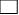 2.	Statistician Letter (Signed by the statistician)					YES  	NO  	3.	CV’s (Student CV, Supervisor & Co-supervisor CV in UP Format)			YES  	NO  	4.	Signed Memorandum of Agreement						YES  	NO  	5.	Funding Letter signed by HoD indicating that adequate funding is available	YES  	NO  	6.	Declaration Letter by candidate stating his/her contribution			YES  	NO  	7.	Protocol 									YES  	NO  	8.	Turnitin report									YES  	NO  9.	I,                         (student) have read, edited this protocol submission		YES  	NO  	10.	I,                       (Supervisor) have read, edited and approve this protocol 	YES  	NO  	 	submission.	Name of StudentSignatureDateName of SupervisorSignatureDate